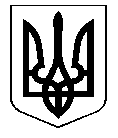 УКРАЇНАКОСТЯНТИНІВСЬКА МІСЬКА РАДАР І Ш Е Н Н Я23.04.2020 № 6/101-2001						м. КостянтинівкаКеруючись статтею 26, частинами 1-3 статті 59 Закону України від 21.05.1997 №280/97-ВР «Про місцеве самоврядування в Україні» (зі змінами), статтею 6 Цивільного кодексу України від 16.01.2003№435-IV (зі змінами), рішенням міської ради від 01.12.2005 № 4/32-676 «Про оренду землі під вбудованими приміщеннями», розглянувши звернення фізичних осіб, міська радаВИРІШИЛА:1. Поновити договір оренди землі на частину земельної ділянки під вбудованим приміщенням строком на 10 років:1.1. Договір оренди землі від 30.04.2015 № 712 з фізичною особою Потафеєвим Анатолієм Анатолійовичем, ідентиф. №ХХХХХ, площею 0,0074 га для обслуговування нежитлового вбудованого приміщення, що розташоване по вул. Соборності (попередня назва вулиці -  Тельмана), 7/15.Ставку орендної плати встановити у розмірі 10% від нормативної грошової оцінки.1.2. Договір оренди землі від 30.04.2015 № 710 з фізичною особою Горбуновим Сергієм Валентиновичем, ідентиф. № ХХХХХ, площею 0,0023 га для обслуговування вбудованого приміщення магазину, що розташоване по вул. Європейській (попередня назва вулиці - Калініна), 48/62 .Ставку орендної плати встановити у розмірі 10% від нормативної грошової оцінки.1.3. Договір оренди землі від 03.03.2015 № 693 з фізичною особою Мироновою Світланою Володимирівною, ідентиф. № ХХХХХ, площею 0,0014га для обслуговування вбудовано-прибудованого приміщення магазину, що розташоване по бул. Космонавтів, 2/68.Ставку орендної плати встановити у розмірі 10% від нормативної грошової оцінки.	2. Зобов’язати фізичних осіб, перерахованих у пункті 1, в двомісячний строк укласти  додаткові угоди до договорів оренди.	3. У випадку несвоєчасного виконання землекористувачами пункту 2 рішення відносно них вважається недійсним.	4.Організаційне виконання цього рішення покласти на начальника управління комунального господарства Заварзіна Д.Г.Контроль за виконанням рішення покласти на заступника міського голови                 Штагера Д.О. і постійні комісії міської ради з питань містобудування, житлово-комунального господарства, зв'язку та земельних ресурсів (Науменко) та з питань економічної політики, бюджету та фінансів, цін, питань приватизації (Резниченко).Міський голова		С.Д. ДавидовПро розірвання договорів оренди та надання в оренду земельних ділянок для обслуговування вбудованих приміщень 